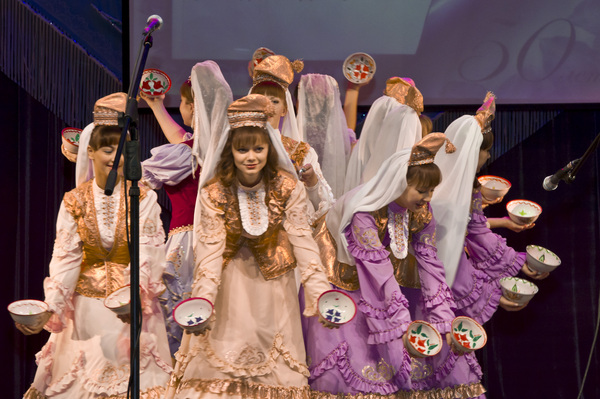 21 февраля 2015 года в г. Альметьевск стартует зональный этап Фестиваля художественной самодеятельности среди обучающихся образовательных организаций начального и среднего профессионального образования Республики Татарстан  «Мы - счастливое поколение!»,	 посвященного 70–летию Победы в Великой Отечественной ВойнеОрганизатором фестиваля выступает  Министерство образования и науки Республики Татарстан.Задачи Фестиваля:воспитание патриотизма, формирование опыта и культуры гражданского поведения, социальной активности молодого поколения;развитие творческого потенциала молодежных самодеятельных коллективов;популяризация произведений художественной литературы советских, российских поэтов и прозаиков, музыкальных произведений отечественных композиторов,  военно - патриотической тематики;сохранение исторической памяти;Участниками Фестиваля являются обучающиеся в образовательных организациях начального и среднего профессионального образования Республики Татарстан. Творческие коллективы образовательных организаций среднего профессионального образования будут соревноваться по следующим направлениям: музыкальное, танцевальное,  театральное и оригинальное направления.Места проведения зональных отборочных этапов Фестиваля художественной самодеятельности среди обучающихся образовательных организаций начального и среднего профессионального образования Республики Татарстан  «Мы - счастливое поколение!», посвященного 70–летию Победы в Великой Отечественной войне»№Дата, время начала мероприятияМесто проведенияОтветственное лицо121.02.2015,10.00 час. г.Альметьевск, Молодежный центр, ул.Ленина,21«Альметьевский профессиональный колледж», директор - Минниахметов Артур Миннегараевич222.02.2015, 10.00 час.«Лениногорский нефтяной техникум», адрес: г.Лениногорск,Проспект 50 лет Победы, 26Лениногорский нефтяной техникум, директор Врублевский Игорь Сергеевич, заместитель директора по воспитательной работе Эльмира Талгатовна, 89172527609328.02.201510.00 час«Набережночелнинский политехнический колледж», адрес: 423812, Республика Татарстан, город Набережные Челны, проспект Раиса Беляева, дом 5«Набережночелнинский политехнический колледж», директор Некрасов Александр Васильевич, 8(8552) 58-51-1841.03.201510.00 час.ГАОУ СПО «Техникум нефтехимии и нефтепереработки», адрес: 423570, РТ, Нижнекамский район, г. Нижнекамск, пр. Химиков, д. 47/35ГАОУ СПО «Техникум нефтехимии и нефтепереработки», директор Куприянова Татьяна Адиславовна, 8(8555) 39-16-09514-15.03.201510.00 час.«Сармановский аграрный колледж» Республика Татарстан, Сармановский район, село Сарманово, ул.Ленина, дом 37Сармановский аграрный колледж»,  директор Агелтдинов Зубаер Зайнетдинович, 8 (85559) 2-53-53621.03.201510.00 час.«Буинский ветеринарный техникум» 422430 Республика Татарстан г. Буинск ул. Северная Коммуна д.41«Буинский ветеринарный техникум», директор Сунгатов Вагиз Сагитович, 8(84374) 3 - 25 - 807.22.03.201510.00 час.«Сабинский аграрный колледж» , Республика Татарстан, Сабинский муниципальный район, п.г.т. Богатые Сабы, ул. Кул Гали, 45«Сабинский аграрный колледж», директор  Бикмухаметов Закиржан Миннемуллович, 8 (84362) 2-20-878.28- 29.03.201510.00 час.Казанская зона по согласованию